Материально-техническое обеспечение образовательного процессав МКОУ «Розгребельская средняя общеобразовательная школа»Большесолдатского района Курской областиОбразовательная деятельность осуществляется на праве оперативного управления. Постановление главы администрации Большесолдатского района №238 от 04. 04. 2006г. «О закреплении имущества».Сведения о наличии зданий и помещений для организации образовательной деятельности.Для организации образовательной деятельности с обучающимися используется одно благоустроенное здание. Год сдачи в эксплуатацию - 2004 год, площадь 1875 кв.м.Имеются в наличии следующие заключения:Санитарно-эпидемиологическое заключение №46.КЦ. 05.000.М. 000803.05.03., выданное ГОСУДАРСТВЕННОЙ САНИТАРНО-ЭПИДЕМИОЛОГИЧЕСКОЙ СЛУЖБОЙ РФ по КУРСКОЙ ОБЛАСТИ при осуществлении образовательной деятельности. Заключение действует постоянно при соблюдении требований пожарной безопасности.Количество аудиторий, классов для проведения практических занятий,  компьютерных классов, мастерских, административных и служебных помещений, наличие библиотеки. В школе имеются в должной мере оборудованные:классные комнаты для учащихся начальных классов – 4помещение для ГПД (игровая) – 1учебные аудитории общеобразовательных дисциплин – 11компьютерные классы – 2лингафонный кабинет – 1лаборантские в кабинетах физики, химии – 2учебная мастерская – 2спортивный зал – 1актовый зал – 1медицинский кабинет: кабинет врача – 1, процедурный – 1библиотека – 1столовая с кухней полного приготовления пищи и обеденным залом – 1музей  – 1административные помещения – 4служебные помещения – 4;   санузлы – 6Наличие технических средств обучения:Доступ в сеть Интернет имеют 16 компьютеров, на которых установлено специальное программное обеспечение (контент фильтр), обеспечивающее доступ только к образовательным ресурсам.Лицензионный норматив по площади на одного обучаемого в образовательном учреждении  выдерживается в соответствии с требованиями санитарно-эпидемиологической службы. Реальная площадь 3,5 кв.м. в классе на одного обучающегося при фронтальных формах занятий.Существующие площади позволяют вести обучение в одну смену.Здание и территория школы поддерживаются в хорошем состоянии, ежегодно проводится косметический ремонт кабинетов, подсобных помещений.Изменения материально-технического состояния образовательного учреждения за последние 5 лет:создана школьная локальная сеть (.);произведена замена классной мебели на регулируемую для учащихся начальной школы (100%);установлено холодильное оборудование в столовых, процедурных кабинетах;произведено благоустройство территории школы (асфальтирование площадки), разбиты цветники, посажены аллеи.приобретена мебель в кабинеты (шкафы, стулья), информационные стенды, наглядная агитация;установлена противопожарная сигнализация, кнопки «тревожного вызова», оформлены стенды, средства пожаротушения, наглядные пособия по пожарной безопасности; За последние 5 лет приобретено более 10 единиц различной высокотехнологичной техники и оборудования: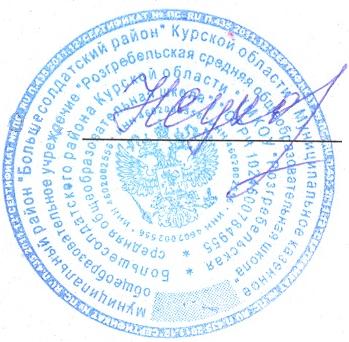 Директор  МКОУ «Розгребельская СОШ»                             /Сухорукова Н.Н./№ п/пНаименование Количество Компьютеры в кабинетах информатики7Компьютеры в предметных кабинетах11Мультимедиапроектор11Интерактивная доска3Телевизор 6Видеомагнитофон 4Ксерокс 4Музыкальный центр3Переносная акустическая система1Диапроектор 1DVD-проигрыватель2N п/п Наименование2010 г.2011 г.2012 г.2013г2014- 2015 г.Компьютер (системный блок Depo, монитор, клавиатура, мышь, колонки, веб-камера, ИБП, графический планшет, сетевой фильтр)1Ноутбук Lenovo B5902Проектор Epson EB-S112Интерактивная доска  DYMO Mimio Board2Проектор Casio XJ-A1411Проектор NEC NP-1152Модем Zyxel P-6001МФУ HP LaserJet M1132MFP1МФУ Canon i-sensys MF44101МФУ Canon i-sensys MF40181Проектор Optoma S316DLP4